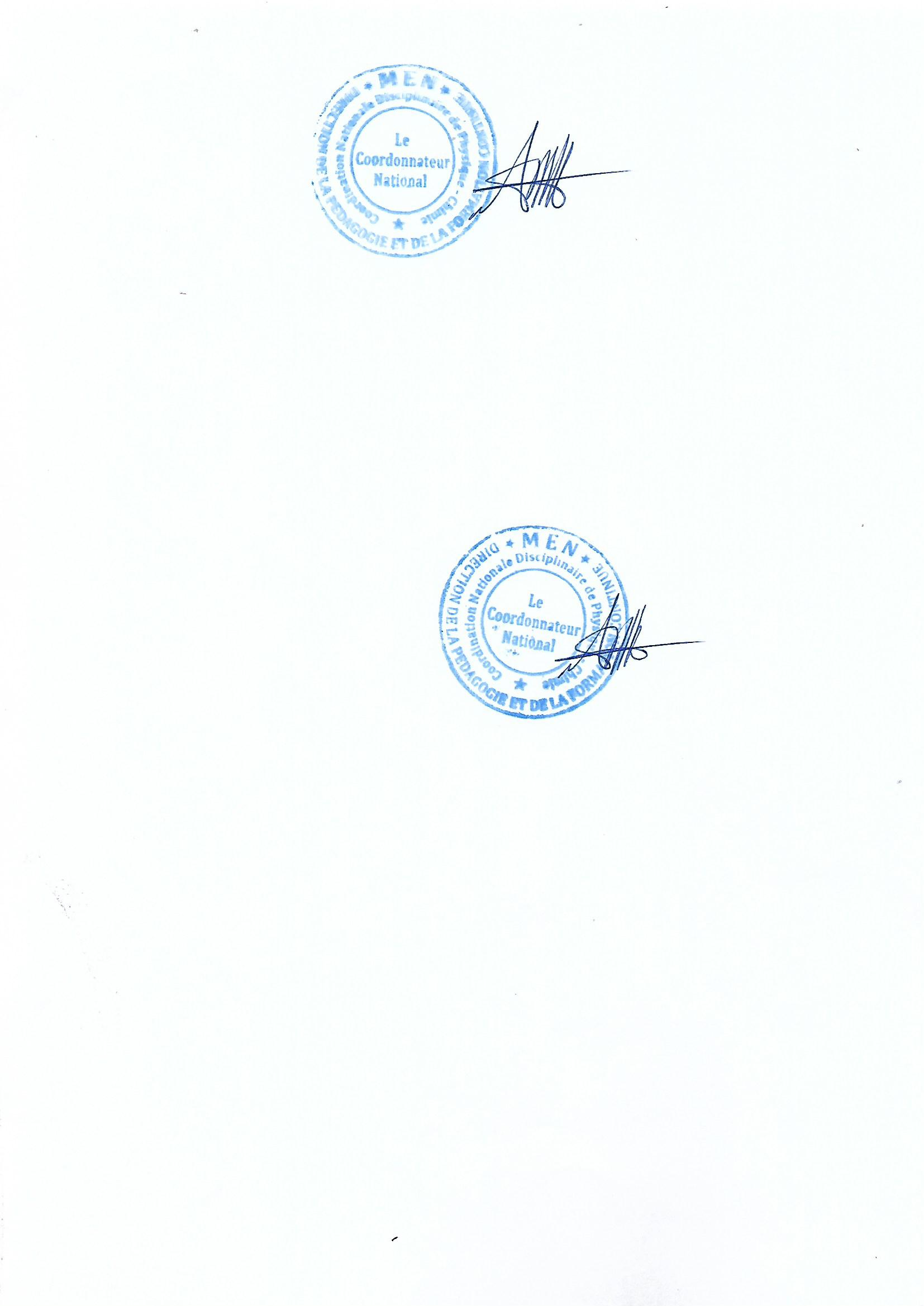 Dx MINISTÈRE DE L’ÉDUCATION NATIONALE, DE L’ENSEIGNEMENT TECHNIQUE ET DE LA FORMATION PROFESSIONNELLE…………DIRECTION DE LA PÉDAGOGIE ET DE LA FORMATION CONTINUE……………COORDINATION NATIONALE DE PHYSIQUE-CHIMIE08 BP : 890 ABIDJAN 08Tél :  22- 44- 35- 95cndphysiquechimie@gmail.comRÉPUBLIQUE DE COTE D’IVOIREUnion – Discipline – Travail……………Année scolaire : 2020 - 2021MOISSEMAINESTHÈMESTITRES DES LEÇONSSÉANCESSEPTEMBRE1Renforcement des acquis de la classe de CM2Rappel sur les :- solides et liquides- instruments de pesée- formules de calcul de volumes- éléments d’un circuit électrique5SEPTEMBRE2Renforcement des acquis de la classe de CM2Rappel sur les :- solides et liquides- instruments de pesée- formules de calcul de volumes- éléments d’un circuit électrique5OCTOBRE3Renforcement des acquis de la classe de CM2Rappel sur les :- solides et liquides- instruments de pesée- formules de calcul de volumes- éléments d’un circuit électrique5OCTOBRE4Renforcement des acquis de la classe de CM2Rappel sur les :- solides et liquides- instruments de pesée- formules de calcul de volumes- éléments d’un circuit électrique5OCTOBRE5Renforcement des acquis de la classe de CM2Rappel sur les :- solides et liquides- instruments de pesée- formules de calcul de volumes- éléments d’un circuit électrique5OCTOBRE6Renforcement des acquis de la classe de CM2Évaluation (formative)1NOVEMBRE7ÉlectricitéLe circuit électrique1NOVEMBREÉlectricitéCongés de ToussaintCongés de ToussaintNOVEMBRE8ÉlectricitéLe circuit électrique (suite et fin)1NOVEMBRE9ÉlectricitéCommande d’un circuit électrique2DÉCEMBRE10ÉlectricitéCommande d’un circuit électrique2DÉCEMBRE11ÉlectricitéCourt - circuit et protection des installations électriques2DÉCEMBRE12ÉlectricitéCourt - circuit et protection des installations électriques2DÉCEMBREÉlectricitéCongés de NoëlCongés de NoëlJANVIER13ÉlectricitéÉvaluationJANVIER14ÉlectricitéRemédiation1JANVIER15Propriétés physiques de la matièreSolides et liquides1JANVIER16Propriétés physiques de la matièreLes gaz2FÉVRIER17Propriétés physiques de la matièreLes gaz2FÉVRIER18Propriétés physiques de la matièreÉvaluation1FÉVRIERPropriétés physiques de la matièreCongés de FévrierCongés de FévrierFÉVRIER19Propriétés physiques de la matièreRemédiation1MARS20Les combustionsCombustion d’un solide et d’un liquide dans l’air2MARS21Les combustionsCombustion d’un solide et d’un liquide dans l’air2MARS22Les combustionsCombustion d’un gaz dans l’air1MARS23Les combustionsDangers des combustions1AVRIL24Les combustionsÉvaluationAVRILLes combustionsCongés de PâquesCongés de PâquesAVRIL25Les combustionsRemédiation1AVRIL26Mesure de grandeurs physiquesVolume d’un liquide et d’un solide2MAI27Mesure de grandeurs physiquesVolume d’un liquide et d’un solide2MAI28Mesure de grandeurs physiquesMasse d’un solide et d’un liquide2MAI29Mesure de grandeurs physiquesMasse d’un solide et d’un liquide2MAI30Mesure de grandeurs physiquesÉvaluation1JUIN31Mesure de grandeurs physiquesRemédiation1